As a Records Liaison Officer, I am responsible for the following :To register any new filing code required by the KCDIO with the Secretary of the IIUM Records Management Committee.To maintain proper records of the KCDIO Filing Masterlist (sub-topic 3).To manage proper records keeping at the KCDIO as per University’s rules and regulations.To take necessary effort to minimize risk of damage to or loss of records at KCDIO due to heat, fire, moisture, fungus, theft, filing management negligence, or others.To control the movement of records at the KCDIO.To coordinate and conduct training or activities related to records management at the KCDIO.To manage the archival of KCDIO’s inactive records until the required retention period as per University’s disposal schedule and guidelines.To manage the disposal of KCDIO’s inactive records that have fulfilled the retention period as per University’s disposal schedule and guidelines.NOTE:Kindly submit a copy of this form to the Data & Records Management Unit, MSD for our recordor email to records_management@iium.edu.my.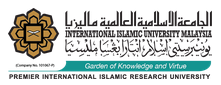 MANAGEMENT SERVICES DIVISIONMANAGEMENT SERVICES DIVISIONMANAGEMENT SERVICES DIVISIONNEW APPOINTMENT OF RECORDS LIAISON OFFICERNEW APPOINTMENT OF RECORDS LIAISON OFFICERNEW APPOINTMENT OF RECORDS LIAISON OFFICERNEW APPOINTMENT OF RECORDS LIAISON OFFICERNEW APPOINTMENT OF RECORDS LIAISON OFFICERNAME :STAFF NO. :EXT. NO. :DESIGNATION :HP. NO. :KCDIO : START DATE :…………………………………………….……………………..Signature of the new Records Liaison OfficerDate :…………………………………………….……………………..Signature of the new Records Liaison OfficerDate :…………….…………………………………………………………….Signature & Official Stamp of the Dean / DirectorDate :DETAILS OF FORMER RECORDS LIAISON OFFICERDETAILS OF FORMER RECORDS LIAISON OFFICERDETAILS OF FORMER RECORDS LIAISON OFFICERPlease fill in the details below for replacement of Records Liaison Officer, otherwise leave it blank:Please fill in the details below for replacement of Records Liaison Officer, otherwise leave it blank:Please fill in the details below for replacement of Records Liaison Officer, otherwise leave it blank:NAME OF FORMER STAFF :STAFF NO. :REASON FOR REPLACEMENT:REASON FOR REPLACEMENT:REASON FOR REPLACEMENT: